Google PreferencesIn google.com.au, type in ‘Google Preferences’.Under ‘SafeSearch Filters’, check the ‘Filter explicit results’ box and select ‘Lock SafeSearch’ and SAVE. (see beow)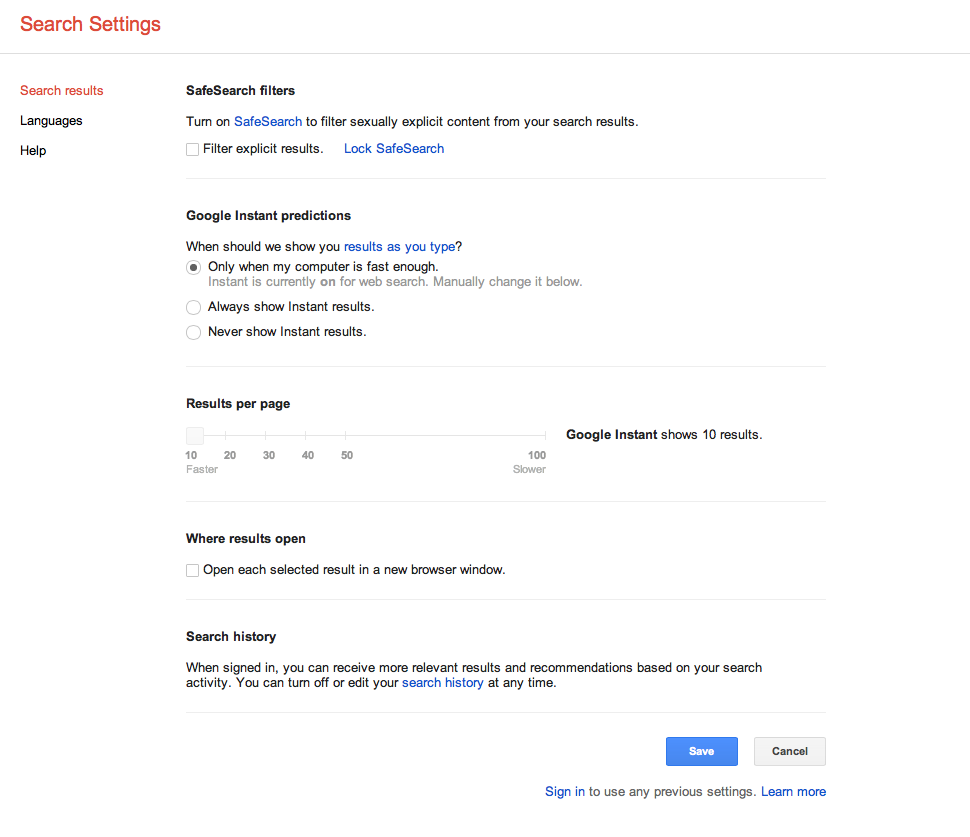 